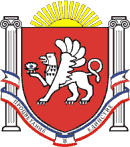 РЕСПУБЛИКА КРЫМ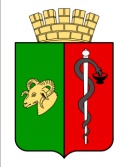 ЕВПАТОРИЙСКИЙ ГОРОДСКОЙ СОВЕТ
Р Е Ш Е Н И ЕII созывСессия №4215.02.2022                                        г. Евпатория                                         №2-42/2В соответствии с частью 12  статьи 37 Федерального закона от 06.10.2003   № 131-ФЗ «Об общих принципах организации местного самоуправления в Российской Федерации», Федеральным законом от 02.03.2007 № 25-ФЗ "О муниципальной службе в Российской Федерации", Законом Республики Крым от 21.08.2014 № 54-ЗРК "Об основах местного самоуправления в Республике Крым", Законом Республики Крым от 16.09.2014 № 76-ЗРК "О муниципальной службе в Республике Крым", пункта 13 статьи 54 Устава муниципального образования городской округ Евпатория Республики Крым, в связи с досрочном прекращении полномочий главы администрации города Евпатории Республики Крым, на основании заявления о даче согласия на временное исполнение полномочий главы администрации города Евпатории Республики Крым,-городской совет РЕШИЛ:1. Возложить временное исполнение полномочий главы администрации города Евпатории Республики Крым на Рытова Александра Валентиновича, первого заместителя главы администрации города Евпатории Республики Крым с 16 февраля 2022 года на период до вступления в должность лица, назначенного Евпаторийским городским советом Республики Крым на должность главы администрации города Евпатории Республики Крым по контракту, заключенному по результатам конкурса на замещение должности главы администрации города Евпатории Республики Крым. 2. Настоящее решение вступает в силу со дня его принятия и подлежит обнародованию на официальном сайте муниципального образования городской округ Евпатория Республики http://my-evp.ru и на официальном сайте Правительства Республики Крым - http://rk.gov.ru в разделе: муниципальные образования, подраздел Евпатория в информационно-телекоммуникационной сети общего пользования.3. Контроль за исполнением настоящего решения возложить на врио председателя Евпаторийского городского совета Леонову Э.М., комитет Евпаторийского городского совета II созыва по вопросам местного самоуправления, нормотворческой деятельности и регламента.Врио председателяЕвпаторийского городского совета	                		         Э.М. ЛеоноваО возложении временного исполнения полномочий главы администрации города Евпатории